Этапы работы конференцииПриём заявок на участие в конференции  докладов и договоров о передаче исключительного права до 05.03.2021.Информирование о размере взноса на издание сборника материалов конференции до 10.03.2021.Приём квитанций об оплате взноса на издание сборника материалов конференции от участников конференции до 15.03.2021.Рассылка приглашений участникам конференции до 20.03.2021.Проведение форума конференции – с 25.03.2021 по 26.03.2021.Условия участия в конференцииДля участия в конференции необходимо до 5 марта 2021 г. выслать следующие материалы: ●  заявку участника (участников) по прилагаемой форме;●  материалы доклада (2 экз. в печатном виде, подписанные автором (авторами));●  договор о передаче исключительного права (заполненный и подписанный автором (авторами));●  файлы с электронными вариантами заявки участника (участников), материалов доклада и договоров о передаче исключительного права на адрес fm-mgpu@tut.byПример:  ИВАНОВ_ЗАЯВКА.docИВАНОВ A.C.docОт одного автора может быть опубликовано не более 2-х докладов. Издание материалов конференции планируется по итогам ее проведения.Заявкана участие в XIII Международной 
научно-практической интернет-конференции «Инновационные технологии обученияфизико-математическим и профессионально-техническим дисциплинам»Данные соавторов указываются ниже.Заявки и материалы докладов на бумажном носителе направляются по адресу: физико-инженерный факультетМГПУ им. И.П. Шамякина(для Зданевич Т.Л.),ул. Студенческая, д. 28,247760, г. Мозырь, Гомельская обл., Республика Беларусьтел. +375 236 325437e-mail: fm-mgpu@tut.byКоординатор:Карпинская Татьяна Владимировна, ответственный за научную работу на физико-инженерном факультете, к.п.н, доцент тел.  +375 29 2150834 Ответственный секретарь конференции:Зданевич Татьяна Леонидовнател. +375 336503578.Заявкана участие в XIII Международной 
научно-практической интернет-конференции «Инновационные технологии обученияфизико-математическим и профессионально-техническим дисциплинам»Данные соавторов указываются ниже.Заявки и материалы докладов на бумажном носителе направляются по адресу: физико-инженерный факультетМГПУ им. И.П. Шамякина(для Зданевич Т.Л.),ул. Студенческая, д. 28,247760, г. Мозырь, Гомельская обл., Республика Беларусьтел. +375 236 325437e-mail: fm-mgpu@tut.byКоординатор:Карпинская Татьяна Владимировна, ответственный за научную работу на физико-инженерном факультете, к.п.н, доцент тел.  +375 29 2150834 Ответственный секретарь конференции:Зданевич Татьяна Леонидовнател. +375 336503578.министерство образования республики беларусьучреждение образования«Мозырский государственный педагогический УНИВЕРСИТЕТ 
имени и.п. шамякина»Физико-ИНЖЕНЕРНЫЙ факультетИнформационное сообщение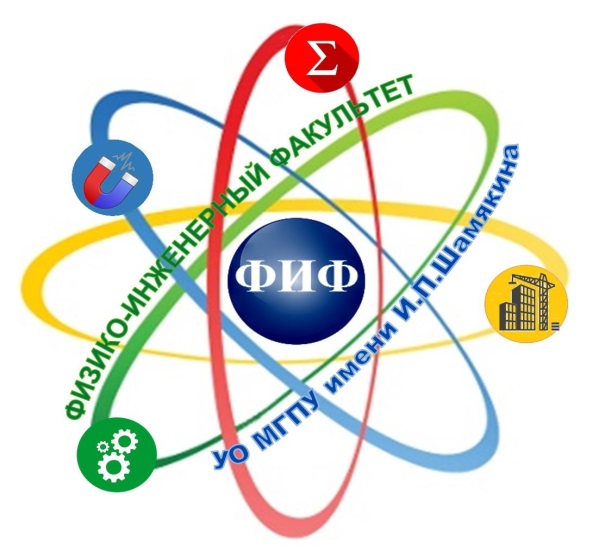 XIII Международная научно-практическая интернет-конференция«Инновационные технологии обучения физико-математическим и профессионально-техническим дисциплинам»25  26 марта 2021 годаминистерство образования республики беларусьучреждение образования«Мозырский государственный педагогический УНИВЕРСИТЕТ 
имени и.п. шамякина»Физико-ИНЖЕНЕРНЫЙ факультетИнформационное сообщениеXIII Международная научно-практическая интернет-конференция«Инновационные технологии обучения физико-математическим и профессионально-техническим дисциплинам»25  26 марта 2021 годаУважаемые коллеги!Приглашаем Вас принять участие в XIII Международной научно-практической интернет-конференции «Инновационные технологии обучения физико-математическим и профессионально-техническим дисциплинам».Конференция будет проводиться с 25 по 26  марта 2021 года в учреждении образования «Мозырский государственный педагогический университет имени И.П. Шамякина».ПРОГРАММНЫЙ КОМИТЕТ КОНФЕРЕНЦИИПредседатель:Навныко В.Н., ректор МГПУ им. И.П. Шамякина, к.ф.-м.н., доцентЗаместители председателя:Палиева Т.В., первый проректор  МГПУ им. И.П.Шамякина, к.п.н., доцентКовальчук И.Н., декан физико-инженерного факультета МГПУ им. И.П. Шамякина, к.п.н., доцентЧлены программного комитета:Балан В., профессор, Бухарестский политехнический университет (Бухарест, Румыния)Бровка Н.В., д.п.н., профессор, БГУ (Минск, Беларусь)Иващенко С.А., д.т.н., профессор, БНТУ (Минск, Беларусь)Орлов В.Н., д.ф.-м.н., доцент, Московский государственный строительный университет (Москва, Россия)Пальчевский Б.В., д.п.н., профессор, ГУО «Минский городской институт развития образования» (Минск, Беларусь)Редьков В.М., д.ф.-м.н., Институт физики им. Б.И. Степанова НАН Беларуси (Минск, Беларусь)Савенко В.С., д.т.н., профессор, МГПУ им. И.П. Шамякина (Мозырь, Беларусь)Сердюков А.Н., д.ф.-м.н., профессор, член-корреспондент НАН Беларуси, ГГУ им. Ф. Скорины (Гомель, Беларусь)Чичурин А.В., д.ф.-м.н., профессор, Люблинский Католический Университет Иоанна Павла II (Люблин, Польша)Шаповалов В.М., д.т.н., профессор, Институт механики металлополимерных систем им. В.А. Белого НАН Беларуси (Гомель, Беларусь)Уважаемые коллеги!Приглашаем Вас принять участие в XIII Международной научно-практической интернет-конференции «Инновационные технологии обучения физико-математическим и профессионально-техническим дисциплинам».Конференция будет проводиться с 25 по 26  марта 2021 года в учреждении образования «Мозырский государственный педагогический университет имени И.П. Шамякина».ПРОГРАММНЫЙ КОМИТЕТ КОНФЕРЕНЦИИПредседатель:Навныко В.Н., ректор МГПУ им. И.П. Шамякина, к.ф.-м.н., доцентЗаместители председателя:Палиева Т.В., первый проректор  МГПУ им. И.П.Шамякина, к.п.н., доцентКовальчук И.Н., декан физико-инженерного факультета МГПУ им. И.П. Шамякина, к.п.н., доцентЧлены программного комитета:Балан В., профессор, Бухарестский политехнический университет (Бухарест, Румыния)Бровка Н.В., д.п.н., профессор, БГУ (Минск, Беларусь)Иващенко С.А., д.т.н., профессор, БНТУ (Минск, Беларусь)Орлов В.Н., д.ф.-м.н., доцент, Московский государственный строительный университет (Москва, Россия)Пальчевский Б.В., д.п.н., профессор, ГУО «Минский городской институт развития образования» (Минск, Беларусь)Редьков В.М., д.ф.-м.н., Институт физики им. Б.И. Степанова НАН Беларуси (Минск, Беларусь)Савенко В.С., д.т.н., профессор, МГПУ им. И.П. Шамякина (Мозырь, Беларусь)Сердюков А.Н., д.ф.-м.н., профессор, член-корреспондент НАН Беларуси, ГГУ им. Ф. Скорины (Гомель, Беларусь)Чичурин А.В., д.ф.-м.н., профессор, Люблинский Католический Университет Иоанна Павла II (Люблин, Польша)Шаповалов В.М., д.т.н., профессор, Институт механики металлополимерных систем им. В.А. Белого НАН Беларуси (Гомель, Беларусь)Направления работы конференцииОпыт и перспективы использования инновационных технологий в преподавании физико-математических дисциплин в учреждениях высшего образования.Инновационные технологии преподавания математики, физики, информатики в учреждениях общего среднего образования.Современные подходы к преподаванию общетехнических и специальных дисциплин на уровнях профессионально-технического среднего специального и высшего образования.Актуальные проблемы научных исследований в области физики, математики и информатики.Математическое и компьютерное моделирование физических систем, процессов и явлений.Использование прогрессивных материалов и технологий в машиностроении и строительстве: опыт и перспективы.Рабочие языки конференции: белорусский, русский, английский.Требования к оформлению материаловОбъем доклада – до 3-х страниц печатного текста формата А4.текстовый редактор – MS Word;шрифт Times New Roman, ;все поля – 25 мм; абзацный отступ – 1,25 см; межстрочный интервал – одинарный;на первой строке прописными буквами – инициалы и фамилия автора (авторов), шрифт полужирный; название учреждения – в сокращении, в скобках – город, страна;пустая строка;название доклада (без переносов, шрифт полужирный, прописные буквы); каждая из перечисленных выше строк – с абзацного отступа, с выравниванием по левому краю и без точки в конце;пустая строка;с абзацного отступа – текст доклада с выравниванием по ширине. Направления работы конференцииОпыт и перспективы использования инновационных технологий в преподавании физико-математических дисциплин в учреждениях высшего образования.Инновационные технологии преподавания математики, физики, информатики в учреждениях общего среднего образования.Современные подходы к преподаванию общетехнических и специальных дисциплин на уровнях профессионально-технического среднего специального и высшего образования.Актуальные проблемы научных исследований в области физики, математики и информатики.Математическое и компьютерное моделирование физических систем, процессов и явлений.Использование прогрессивных материалов и технологий в машиностроении и строительстве: опыт и перспективы.Рабочие языки конференции: белорусский, русский, английский.Требования к оформлению материаловОбъем доклада – до 3-х страниц печатного текста формата А4.текстовый редактор – MS Word;шрифт Times New Roman, ;все поля – 25 мм; абзацный отступ – 1,25 см; межстрочный интервал – одинарный;на первой строке прописными буквами – инициалы и фамилия автора (авторов), шрифт полужирный; название учреждения – в сокращении, в скобках – город, страна;пустая строка;название доклада (без переносов, шрифт полужирный, прописные буквы); каждая из перечисленных выше строк – с абзацного отступа, с выравниванием по левому краю и без точки в конце;пустая строка;с абзацного отступа – текст доклада с выравниванием по ширине. После пропуска строки – слово «ЛИТЕРАТУРА» (с абзацного отступа, с выравниванием по левому краю) и далее – список использованной литературы в порядке цитирования. Сведения по каждому источнику печатать с абзацного отступа и оформлять по ГОСТ 7.1-2003. Ссылки на литературу даются в тексте в квадратных скобках. Таблицы и рисунки идут по тексту только в черно-белом исполнении (шрифт не менее 12 pt), причем иллюстрации должны быть внутри единого объекта «Рисунок  MS Word».Формулы и символы набираются с  использованием редакторов MS Equation 3.0, Math Type.Текст должен быть тщательно вычитан  автором и дальнейшему редактированию не подлежит.Редакционный совет оставляет за собой право отбора предлагаемых докладов для включения в программу конференции и их опубликования. Материалы, не удовлетворяющие вышеизложенным требованиям, тематике конференции и присланные позднее указанного срока, не рассматриваются и обратно не высылаются.Образец оформления материаловА. С. ИВАНОВУО МГПУ им. И.П. Шамякина (г. Мозырь, Республика Беларусь)НАЗВАНИЕ ДОКЛАДА Текст  доклада– – – – – – – – – – – – – – – – – – – – – – – – – – – – – – –– – – – – – – –– – – – – –ЛИТЕРАТУРА– – – – – – – – – – – –– – – – – – – – – – – –После пропуска строки – слово «ЛИТЕРАТУРА» (с абзацного отступа, с выравниванием по левому краю) и далее – список использованной литературы в порядке цитирования. Сведения по каждому источнику печатать с абзацного отступа и оформлять по ГОСТ 7.1-2003. Ссылки на литературу даются в тексте в квадратных скобках. Таблицы и рисунки идут по тексту только в черно-белом исполнении (шрифт не менее 12 pt), причем иллюстрации должны быть внутри единого объекта «Рисунок  MS Word».Формулы и символы набираются с  использованием редакторов MS Equation 3.0, Math Type.Текст должен быть тщательно вычитан  автором и дальнейшему редактированию не подлежит.Редакционный совет оставляет за собой право отбора предлагаемых докладов для включения в программу конференции и их опубликования. Материалы, не удовлетворяющие вышеизложенным требованиям, тематике конференции и присланные позднее указанного срока, не рассматриваются и обратно не высылаются.Образец оформления материаловА. С. ИВАНОВУО МГПУ им. И.П. Шамякина (г. Мозырь, Республика Беларусь)НАЗВАНИЕ ДОКЛАДА Текст  доклада– – – – – – – – – – – – – – – – – – – – – – – – – – – – – – –– – – – – – – –– – – – – –ЛИТЕРАТУРА– – – – – – – – – – – –– – – – – – – – – – – –